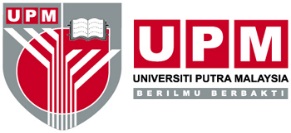 Borang SewaanSIKAL ELEKTRIK RAKYAT 1MALAYSIA (SER1M)BAHAGIAN A: MAKLUMAT PEMOHONBAHAGIAN A: MAKLUMAT PEMOHONBAHAGIAN A: MAKLUMAT PEMOHONNama :______________________________________________________No. Kad Matrik:______________________________________________________Program:______________________________________________________No. Telefon:______________________________________________________Alamat Semasa:______________________________________________________
______________________________________________________BAHAGIAN B: MAKLUMAT SEWAANBAHAGIAN B: MAKLUMAT SEWAANBAHAGIAN B: MAKLUMAT SEWAANBAHAGIAN B: MAKLUMAT SEWAANNo. Basikal:________________Tarikh Penyewaan: ________________Masa Ambil:________________Masa Pemulangan: ________________BAHAGIAN C: AKUAN PEMOHONBAHAGIAN C: AKUAN PEMOHONDengan ini saya mengaku bahawaakan menjaga basikal yang disewa dengan baik;akan menyerahkan semula basikal yang disewa mengikut butiran pada Bahagian B di atas;akan bertanggungjawab basikal yang disewa ini tidak disalahguna dan tidak terlibat dalam aktiviti yang melanggar undang-undang Negara Malaysiaakan bertanggungjawab membayar semua saman, kompaun dan denda terhadap basikal yang disewa ini, dalam tempoh sewaan di Bahagian B di atas;akan bertanggungjawab terhadap sebarang kekurangan, kerosakan atau kehilangan akibat penggunaan yang tidak sepatutnya ke atas basikal berkenaan;akan mempunyai hak untuk menuntut sebarang ganti rugi sekiranya berlaku sebarang kerosakan atau kemalangan yang melibatkan basikal yang disewa ini dalam tempoh sewaan seperti yang dinyatakan di Bahagian B di atas.Dengan ini saya mengaku bahawaakan menjaga basikal yang disewa dengan baik;akan menyerahkan semula basikal yang disewa mengikut butiran pada Bahagian B di atas;akan bertanggungjawab basikal yang disewa ini tidak disalahguna dan tidak terlibat dalam aktiviti yang melanggar undang-undang Negara Malaysiaakan bertanggungjawab membayar semua saman, kompaun dan denda terhadap basikal yang disewa ini, dalam tempoh sewaan di Bahagian B di atas;akan bertanggungjawab terhadap sebarang kekurangan, kerosakan atau kehilangan akibat penggunaan yang tidak sepatutnya ke atas basikal berkenaan;akan mempunyai hak untuk menuntut sebarang ganti rugi sekiranya berlaku sebarang kerosakan atau kemalangan yang melibatkan basikal yang disewa ini dalam tempoh sewaan seperti yang dinyatakan di Bahagian B di atas.Tandatangan: _______________________Tarikh: __________________BAHAGIAN D: KELULUSAN BAHAGIAN D: KELULUSAN Permohonan ini diluluskan / tidak diluluskan dengan jumlah bayaran sebanyakRM: _________________________________________Ringgit Malaysia: ____________________________________________________________ sahaja.Permohonan ini diluluskan / tidak diluluskan dengan jumlah bayaran sebanyakRM: _________________________________________Ringgit Malaysia: ____________________________________________________________ sahaja.Tandatangan: _______________________________Tarikh: __________________Cop:BAHAGIAN E: KEGUNAAN PEJABATBAHAGIAN E: KEGUNAAN PEJABATBAHAGIAN E: KEGUNAAN PEJABATBAHAGIAN E: KEGUNAAN PEJABATTarikh Serahan: _______________Tarikh Pemulangan: _______________Tandatangan: _______________Tandatangan: _______________Tarikh: _______________Tarikh: _______________